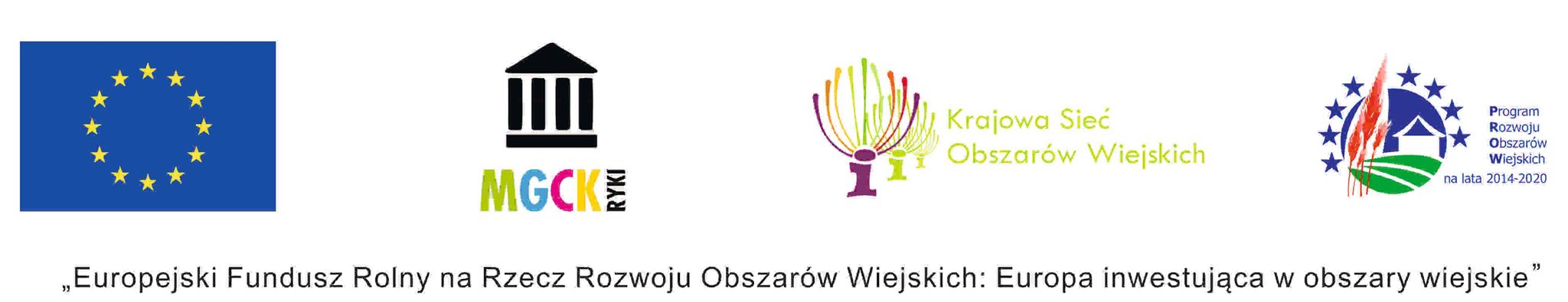 Program szkolenia pn.: „Upowszechnianie wiedzy w zakresie innowacyjnych rozwiązań w rolnictwie na obszarach wiejskich”realizowanego w ramach Planu Działania Krajowej Sieci Obszarów Wiejskich na lata 2014 -2020 Plan operacyjny na lata 2020 – 2021Data Realizacji: 05-10-2021Czas realizacji: 8:00-16:00Miejsce Realizacji : Ryki – Kino RenesansRamowy program szkolenia :Czas realizacjigodz.Temat8:00-9:00Rejestracja uczestników, rozdanie środków ochrony indywidualnej9:00-11:00I blok tematyczny – Tworzenie sieci współpracy partnerskiej dotyczącej rolnictwa i obszarów wiejskich 11:00-11:30Przerwa kawowa11:30-13:00II blok tematyczny – Rozwój małego przetwórstwa lokalnego w oparciu o zasoby środowiska naturalnego występującego w powiecie ryckim 13:00-14:15Przerwa obiadowa14:15-15:30III blok tematyczny – Źródła finansowania produkcji rolnej z uwzględnieniem małego przetwórstwa lokalnego 15:30-16:00Zakończenie szkolenia i wręczenie certyfikatów